Структурное подразделение «Детский сад №11 комбинированного вида»         МБДОУ Детский сад «Радуга» комбинированного вида»Рузаевского муниципального районаКраткосрочный проект в средней группе«Не шути с огнём!»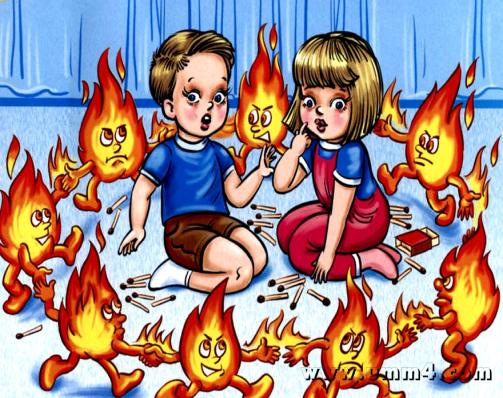 Воспитатели: Барышникова Н.А.Щуренкова О.Е.Рузаевка 2020г.Название проекта: «Не шути с огнём!»Неделя безопасности в детском садуВид проекта: познавательный, игровой.Краткосрочный – 1 неделя с17.02 по 21.02.2020г.Участники проекта:Дети,воспитатели.Актуальность проблемы:Маленькие дети – большие фантазеры! По количеству придуманных игр в минуту они обойдут любого, даже самого опытного массовика-затейника. Но, к сожалению, не все детские забавы безопасны. Любопытство и тяга к ярким впечатлениям могут привести к опасной шалости – игре с огнем! Именно поэтому, начиная с самого раннего возраста, очень важно обучить ребенка навыкам осторожного обращения с огнем, объяснить ему причины пожара и правила поведения при его возникновении.Цель проекта: формирование у детей осознанного и ответственного отношения к выполнению правил пожарной безопасности. Вооружить знаниями, умениями и навыками необходимыми для действия в экстремальных ситуациях.Задачи проекта:Дать детям знания о правилах безопасного поведения;Выработать у детей подсознательную привычку в соблюдении пожарной безопасности;Сформировать умения действовать в тех или иных ситуациях.Подготовительный этап:Создание условий для реализации проекта, подбор методической литературы, пособий, дидактических и настольно – печатных игр, детской литературы, загадок, пословиц и поговорок.Организация развивающей среды, подбор пособий и инвентаря, пополнение уголка безопасности, подборка художественной литературы, иллюстраций по пожарной тематике.Практический этап реализации проектаЦель:Помочь детям запомнить правила пожарной безопасности.Воспитывать чувство осторожности и самосохранения.Воспитывать чувства благодарности людям, которые помогают нам в трудных ситуациях.Развивать творческие способности дошкольниковПрививать практические навыки поведения детей при возникновении пожара.Учить элементарным действиям по тушению очага возгорания.Вовлечь их в образовательный процесс ДОУПонедельникТема: «Пожароопасные предметы. Спички»Цель: Познакомить детей с пожароопасными предметами «Спичка». Формировать чувство опасности огня. Дать понять: нельзя пользоваться самостоятельно.Беседа «Эта спичка – невеличка»Цель: Рассказать детям, для чего люди используют спички, разъяснить их опасность. Помочь понять, что спички для детей не игрушка. Через чтение произведений и рассматривание иллюстраций показать, какой вред приносит неосторожное обращение с огнём.ВторникТема: «Кто они пожарные?!»Цель: Дать понятие о пожарнике, ознакомление с одеждой пожарника.Рассматривание иллюстраций с изображением пожарника, пожарной машиной.Загадки.Строительная игра: «Гараж для пожарных машин».Цель: Способствовать развитию элементарных конструктивных навыков в процессе действия со строительными деталями крупно-габаритных модулей.Чтение стихотворения «ПОЖАРНЫЙ» (Л. КУКЛИН)СредаТема: «Пожар»Цель: Дать детям первоначальные знания о том, как действовать во время пожара.Чтение стихотворения «Кошкин дом».НОД Аппликация на тему: « Огнетушитель»Цель: уметь конструировать огнетушитель из  цветной бумаги.ЧетвергТема: «Беседа о добром и злом огне»Цель: Предостеречь детей от возможных пожаров, ожогов, испуга и других проблем, связанных с огнем, с помощью иллюстрации.Чтение рассказа «Как человек подружился с огнем»Цель: совместное обсуждение значений пословиц.ПятницаТема: «Огонь»Цель: формировать элементарные знания об опасности шалости с огнем, об опасных последствиях пожаров в доме.Дидактическая игра «Огнеопасные предметы».Цель: научить детей среди опасных предметов находить те, которые очень часто являются причиной пожара. Развивать логическое мышление.Подводя итоги можно отметить, что в группе накоплен достаточный наглядный, методический материал по ознакомлению дошкольников с правилами противопожарной безопасности. Проект позволил на основе интегрированного подхода реализовать идею формирования у детей осознанного отношения к себе как субъекту противопожарной безопасности.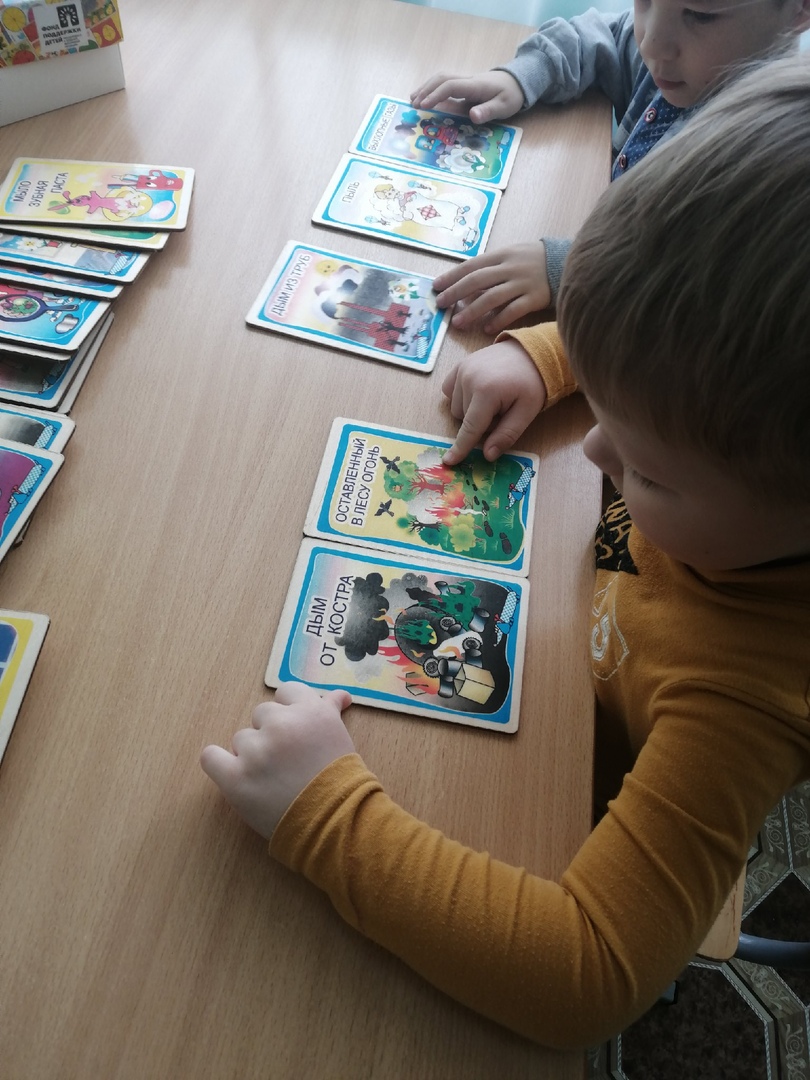 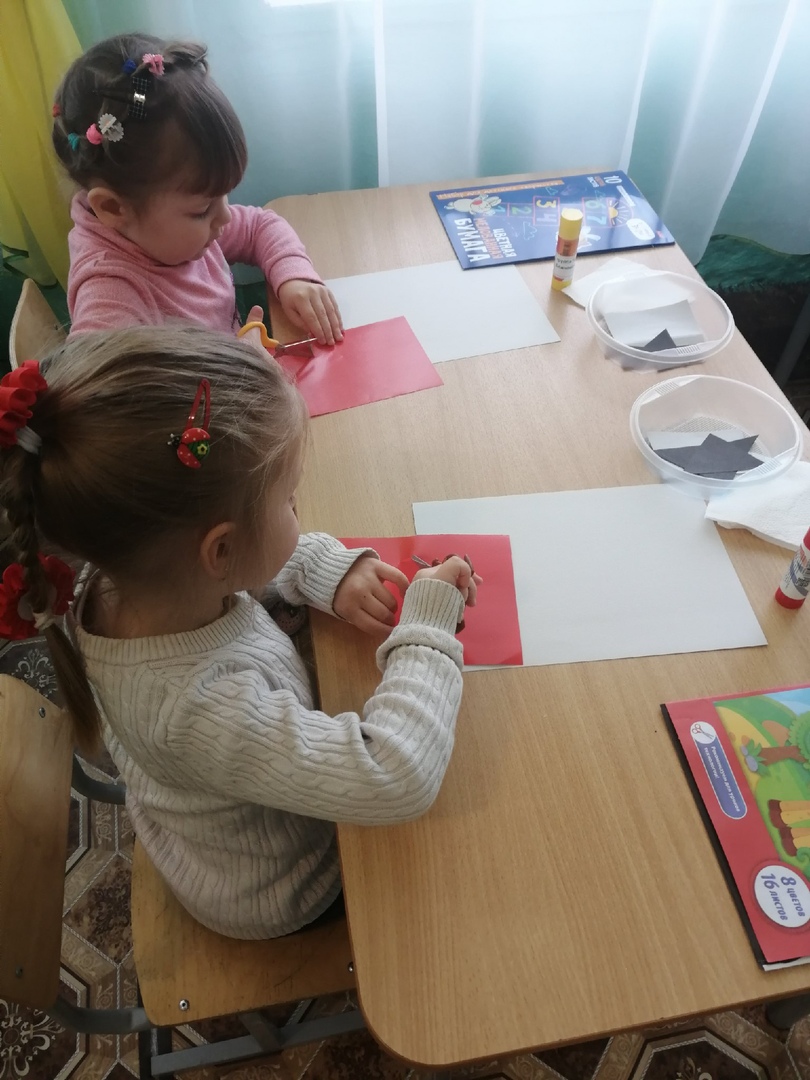 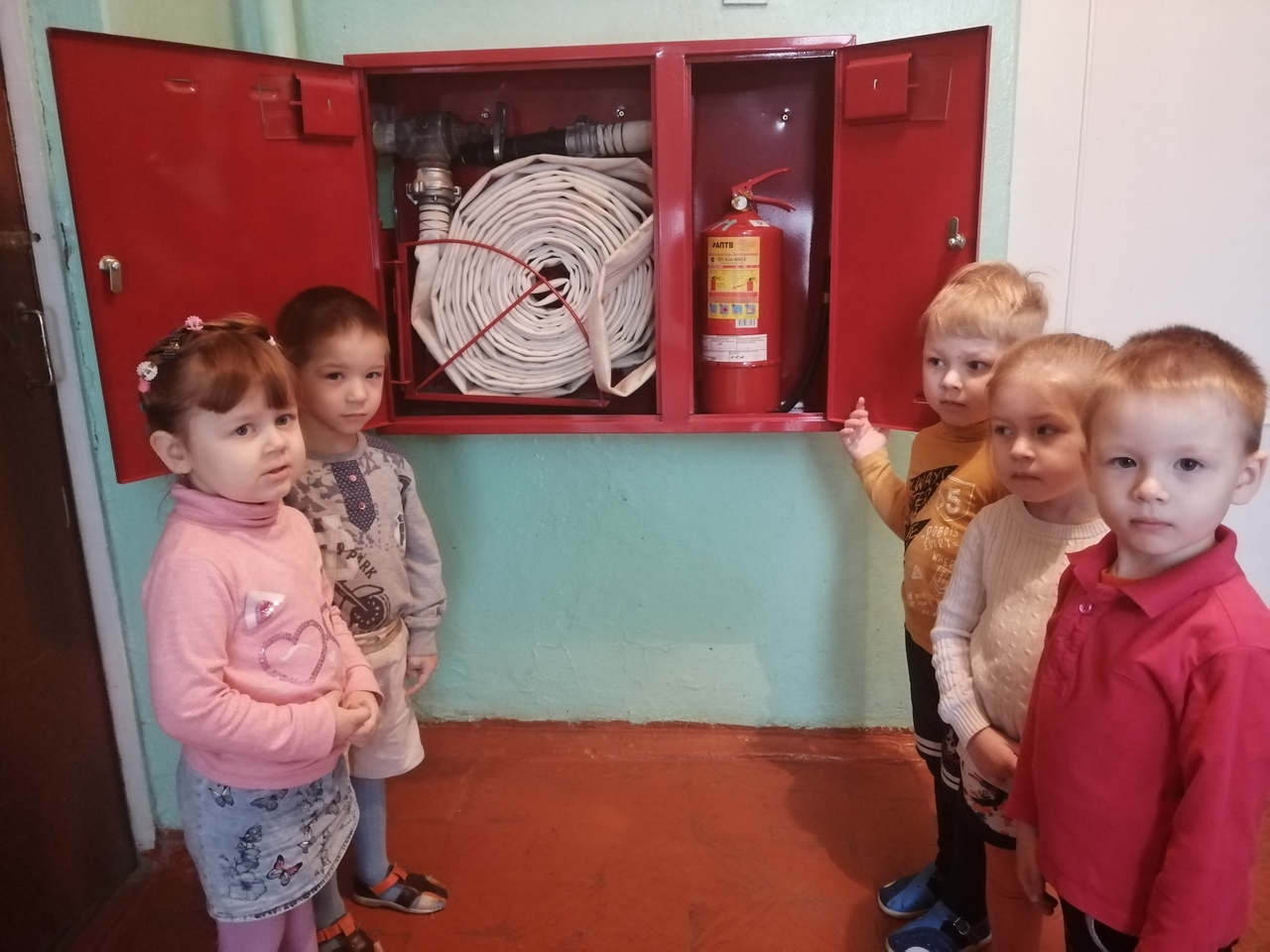 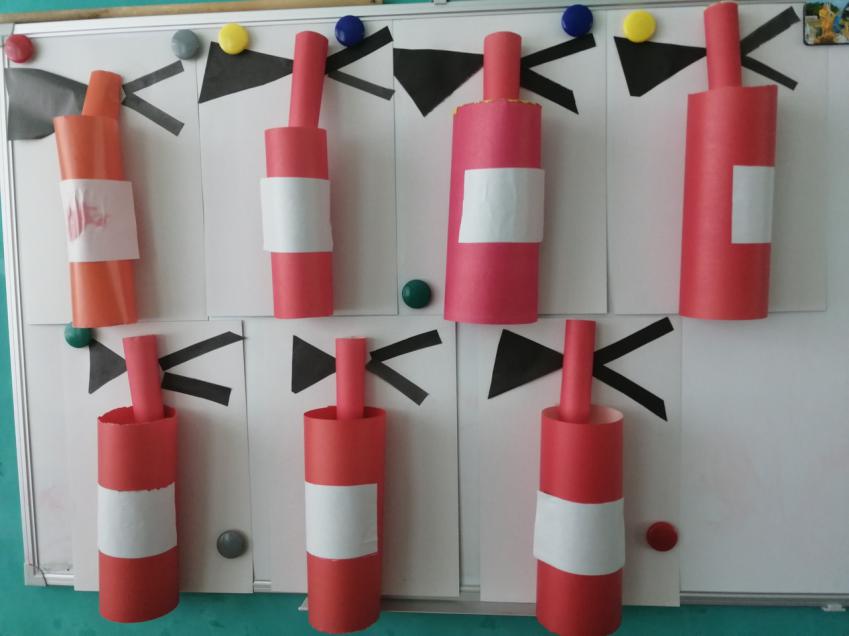 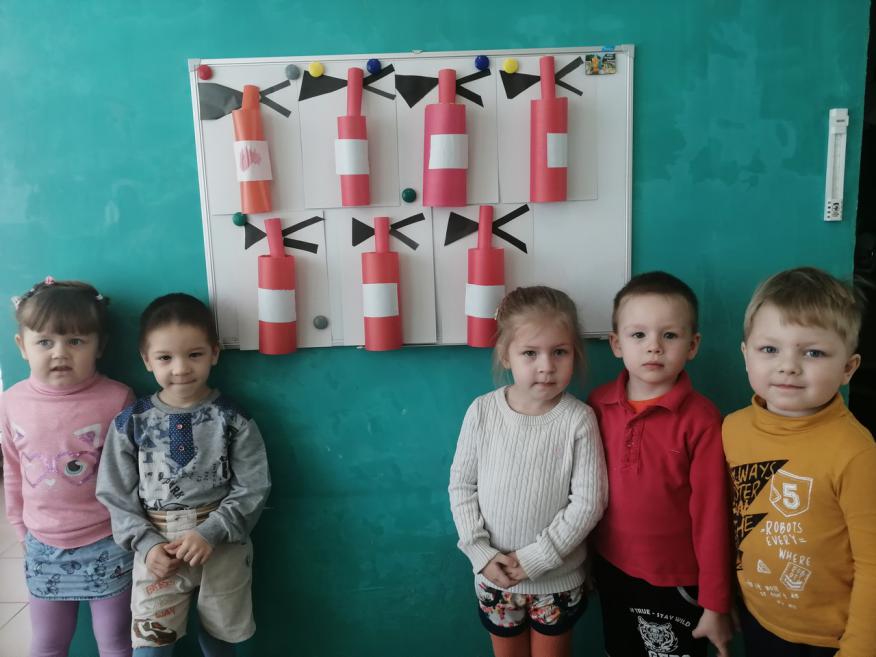 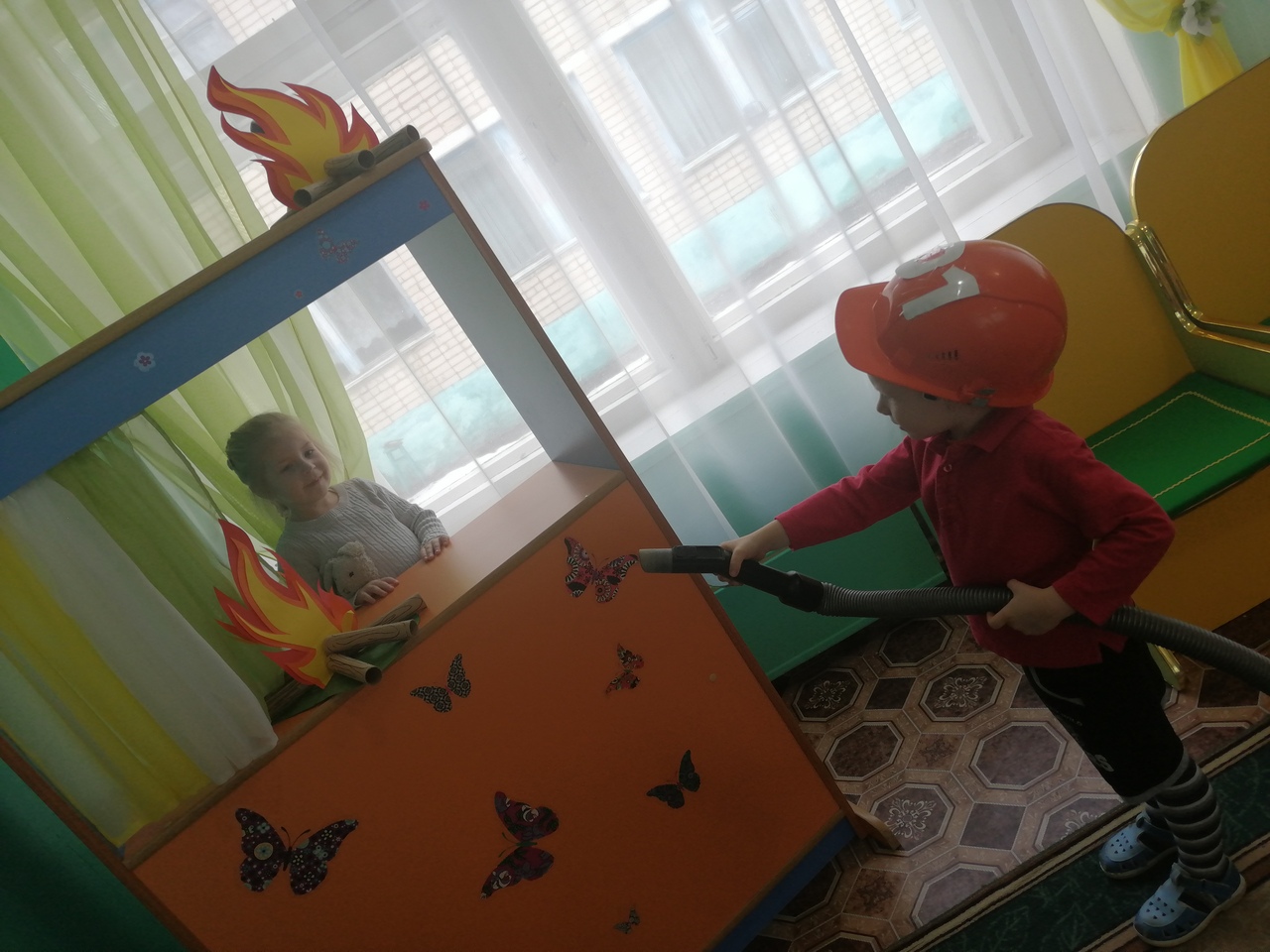 